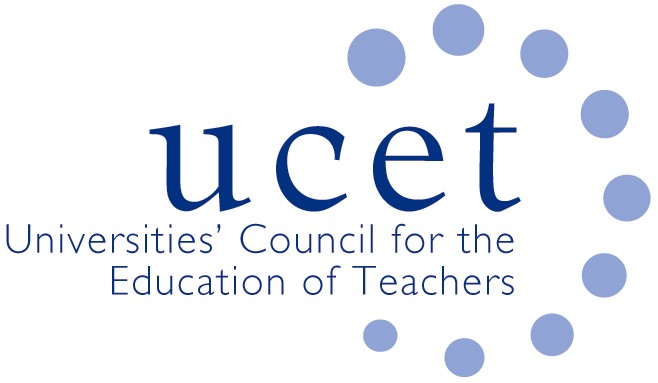 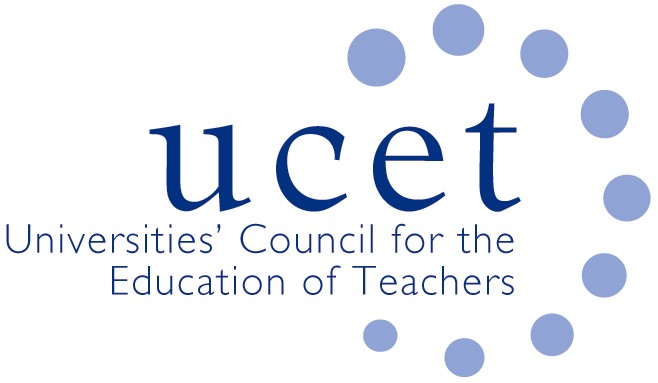 UCET NI Committee 10.00am, Tuesday 4 May 2021Via ZoomAgendaWelcome and introductionsMinutes & matters arising (enc.)Covid 19:Contingency placement plans from member institutions (inc. placements)Reports from member institutions (placements & assessments)SCoTENsUCETNI on-line eventUCETNI meetings in 2021/22Chair & Vice Chair of UCET NIUCET issues:ITE market review in EnglandNovember UCET conferenceUCET Easter newsletter (enc.)Arrangements for NIHELG meetingAOBDate of next meeting: tbc